Sing the Lollipop song in poskusi narediti trik z usti  https://www.youtube.com/watch?v=3rYoRaxgOE0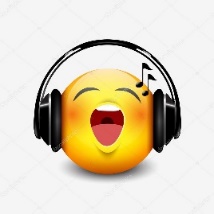 Sing and dance – The Bunny Hop https://www.youtube.com/watch?v=EmC1KyxhEJU To lahko zaplešete tudi kot družina (Dance with your father, mother, sister, brother, grandfather, gradfather …). 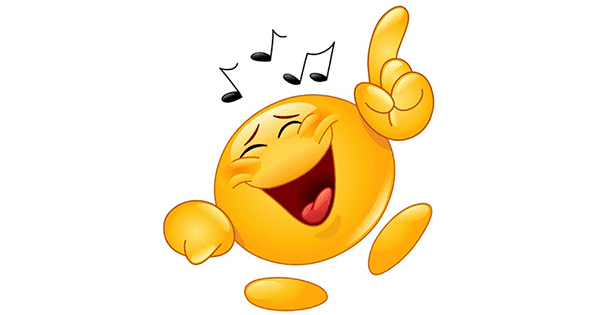 Play games 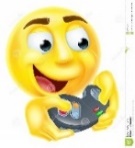 https://www.c00lsch00l.eu/Games/memory_food.php https://www.c00lsch00l.eu/Games/number_memory12.php https://www.c00lsch00l.eu/Games/colour_memory12.phpUtrjuj znanje preko interaktivnih UL:https://www.liveworksheets.com/np91212ufhttps://www.liveworksheets.com/worksheets/en/English_as_a_Second_Language_(ESL)/Days_of_the_week/Days_of_the_week_and_numbers_11-20_lv3416cjhttps://www.liveworksheets.com/worksheets/en/English_as_a_Second_Language_(ESL)/Weather/What's_the_weather_like$_gy18186fs